DSWD DROMIC Report #25 on Typhoon “URSULA”as of 21 January 2020, 6PMSituation Overview“PHANFONE” entered the Philippine Area of Responsibility (PAR) on 23 December 2019 and was named “Ursula” as the 21st Philippine tropical cyclone for 2019. On 24 December 2019, “Ursula” intensified into a typhoon as it moved toward Eastern Visayas; hence, also affecting Northeastern Mindanao, Bicol Region, Central Visayas, CALABARZON, MIMAROPA and Western Visayas. On 28 December 2019, “Ursula” weakened into a Tropical Storm (TS) and exited PAR.Source: DOST-PAGASAStatus of Affected Families / PersonsA total of 794,947 families or 3,293,237 persons are affected in 3,077 barangays in Regions MIMAROPA, VI, VII, VIII and CARAGA (see Table 1).Table 1. Number of Affected Families / PersonsNote: All affected population in Region VII were pre-emptively evacuated and have returned home after the typhoon.The decrease in the number of affected persons is based on the validated report submitted by DSWD Field Offices.Ongoing assessment and validation are continuously being conducted in other regions.Source: DSWD-FOs MIMAROPA, VI, VII, VIII and CaragaStatus of Displaced Families / PersonsInside Evacuation CentersThere are 251 families or 1,226 persons taking temporary shelter in 25 evacuation centers in Region VI (see Table 2).Table 2. Number of Displaced Families / Persons Inside Evacuation CentersNote: Ongoing assessment and validation are continuously being conducted.* Municipality of Libacao submitted justification letter regarding the decrease of number of EC.* Displaced families and persons in Sara, Iloilo transferred from Inside EC to Outside EC.Source: DSWD-FOs MIMAROPA, VI, VIII and CaragaOutside Evacuation CentersThere are 6,566 families or 31,699 persons currently staying with their relatives and/or friends (see Table 3).Table 3. Number of Displaced Families / Persons Outside Evacuation CentersNote: Ongoing assessment and validation are continuously being conducted. Source: DSWD-FOs MIMAROPA, VI, VII and VIIIDamaged HousesThere are 516,885 damaged houses; of which, 57,241 are totally damaged and 459,644 are partially damaged (see Table 4).Table 4. Number of Damaged HousesNote: Previously reported damaged houses in Region VII were removed from this table as ongoing validation of the affected population is still being conducted. Ongoing assessment and validation are continuously being conducted in other regions.Source: DSWD-FOs MIMAROPA, VI, VII and VIIIAssistance ProvidedA total of ₱97,967,638.32 worth of assistance was provided to the affected families; of which, ₱67,261,344.72 was provided by DSWD; ₱18,328,745.06 from LGUs; ₱765,500.00 and ₱11,612,048.54 from other private sectors (see Table 5).Table 5. Cost of Assistance Provided to Affected Families / PersonsNote: The decrease in the cost of assistance in Region VIII is based on the validated report submitted by DSWD-FO VIII.Source: DSWD-FOs MIMAROPA, VI, VII and VIIISituational ReportsDSWD-DRMBDSWD-FO MIMAROPADSWD-FO VDSWD-FO VIDSWD-FO VIIDSWD-FO VIIIDSWD-FO Caraga*****The Disaster Response Operations Monitoring and Information Center (DROMIC) of the DSWD-DRMB is closely monitoring the effects of Typhoon Ursula and is coordinating with the concerned DSWD Field Offices for any significant updates.Prepared by:	MARIE JOYCE G. RAFANANDIANE C. PELEGRINOJAN ERWIN ANDREW I. ONTANILLASReleasing OfficerPHOTO DOCUMENTATIONDSWD-FO VIII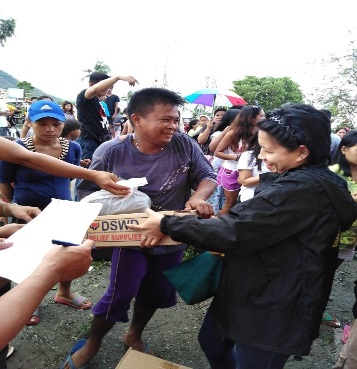 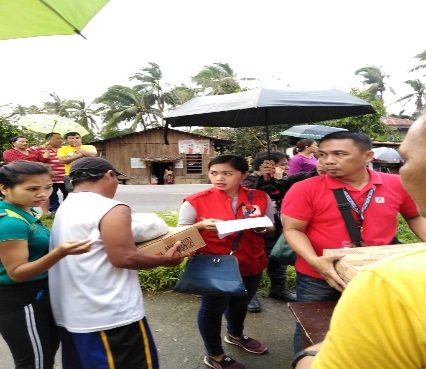 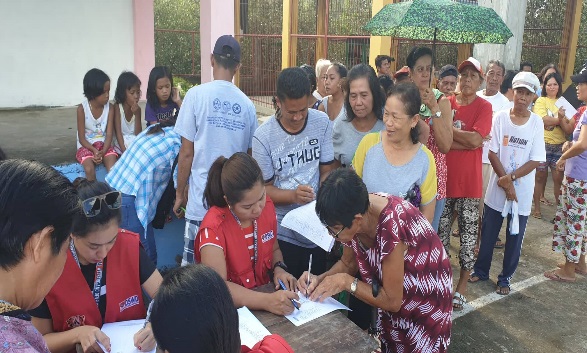 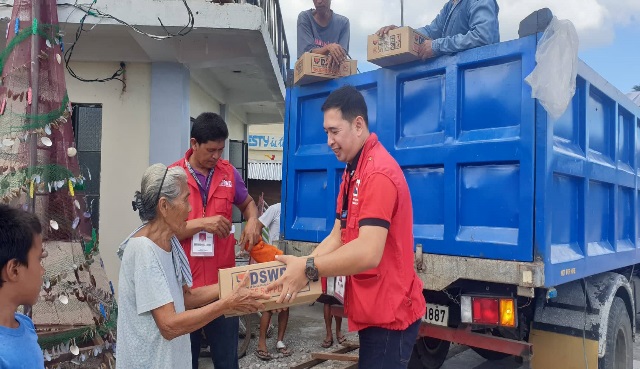 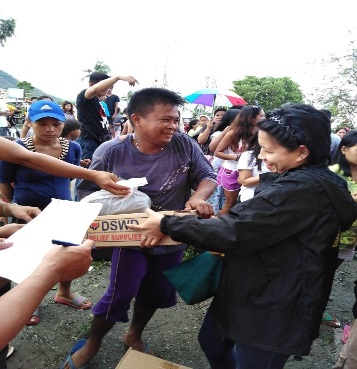 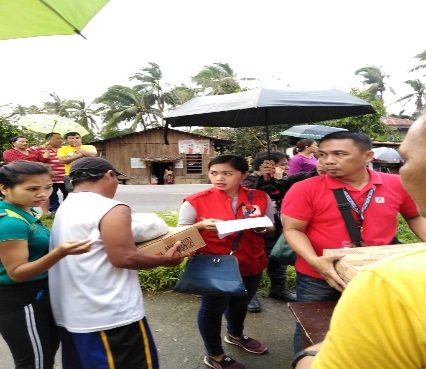 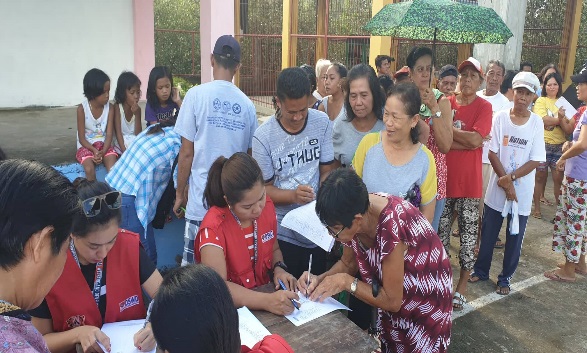 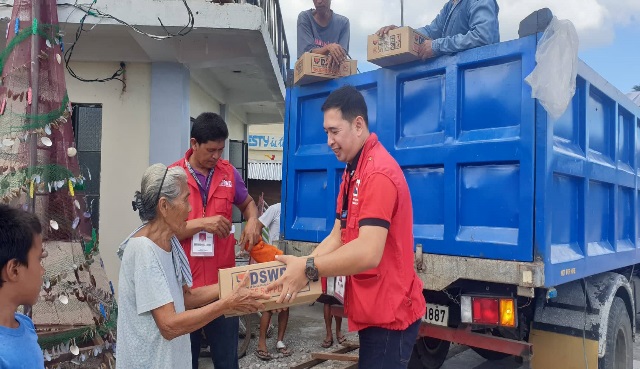 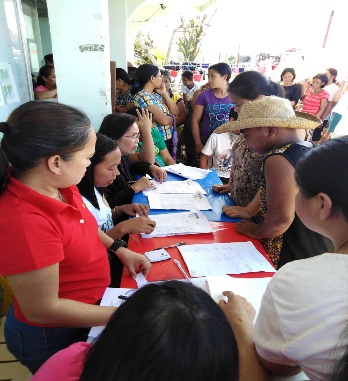 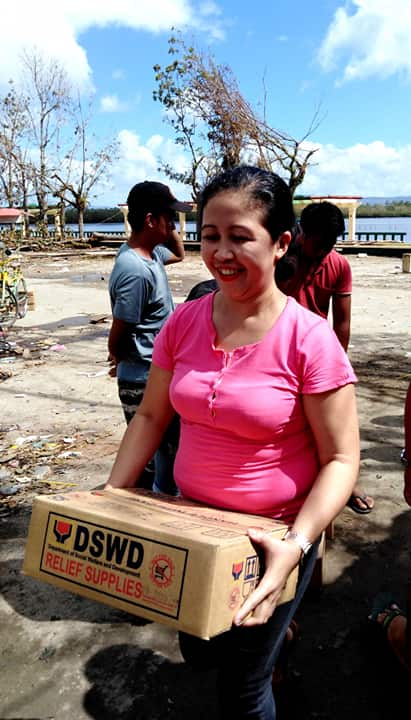 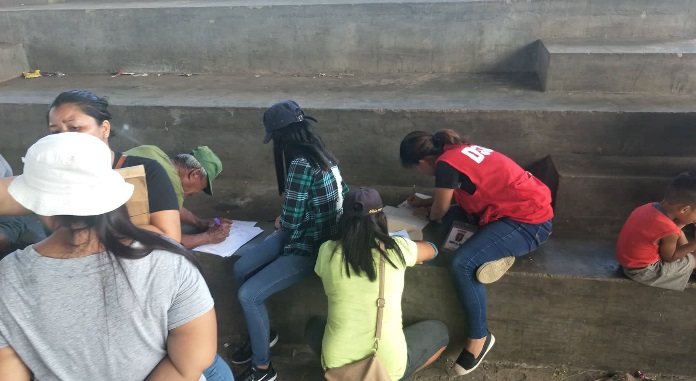 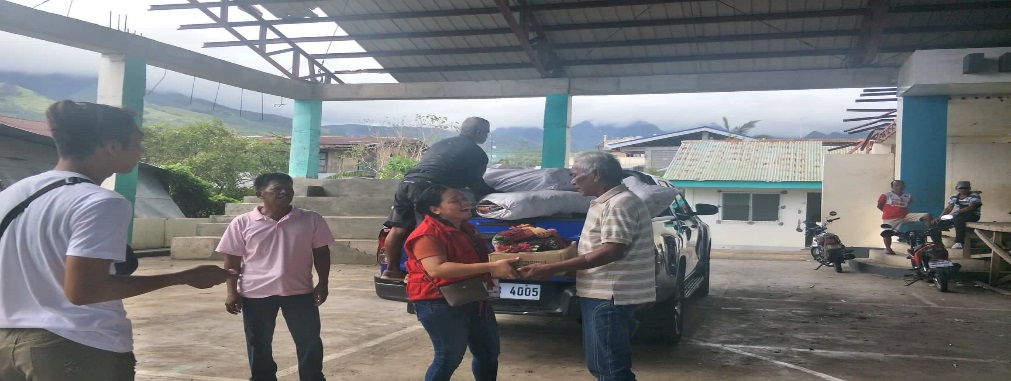 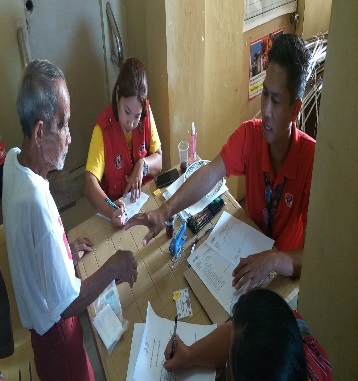 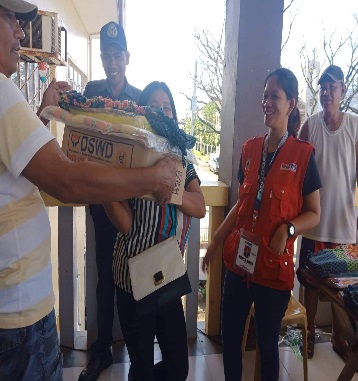 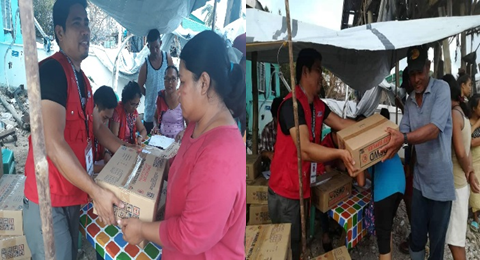 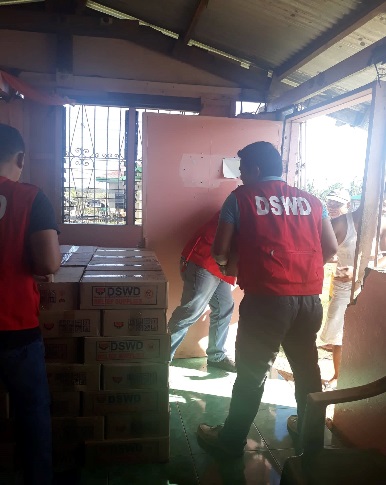 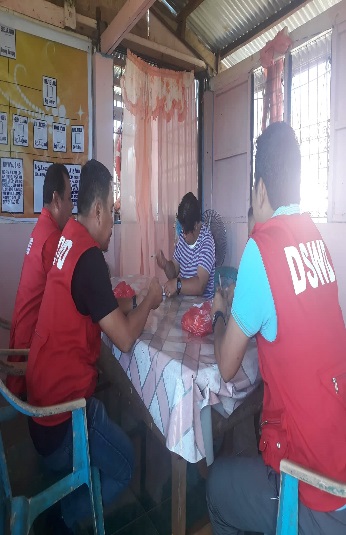 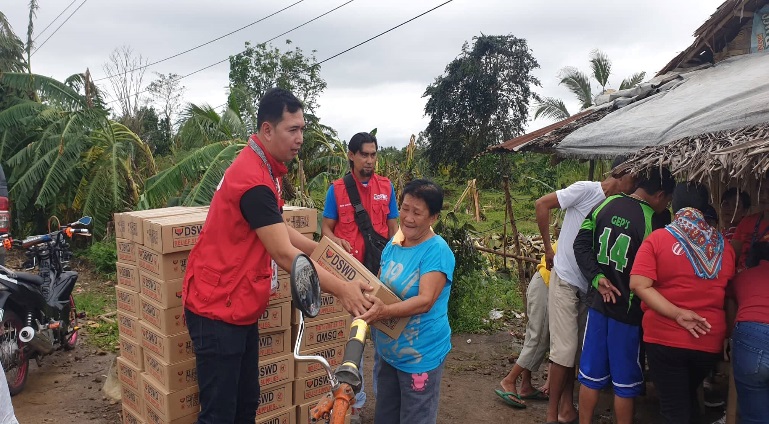 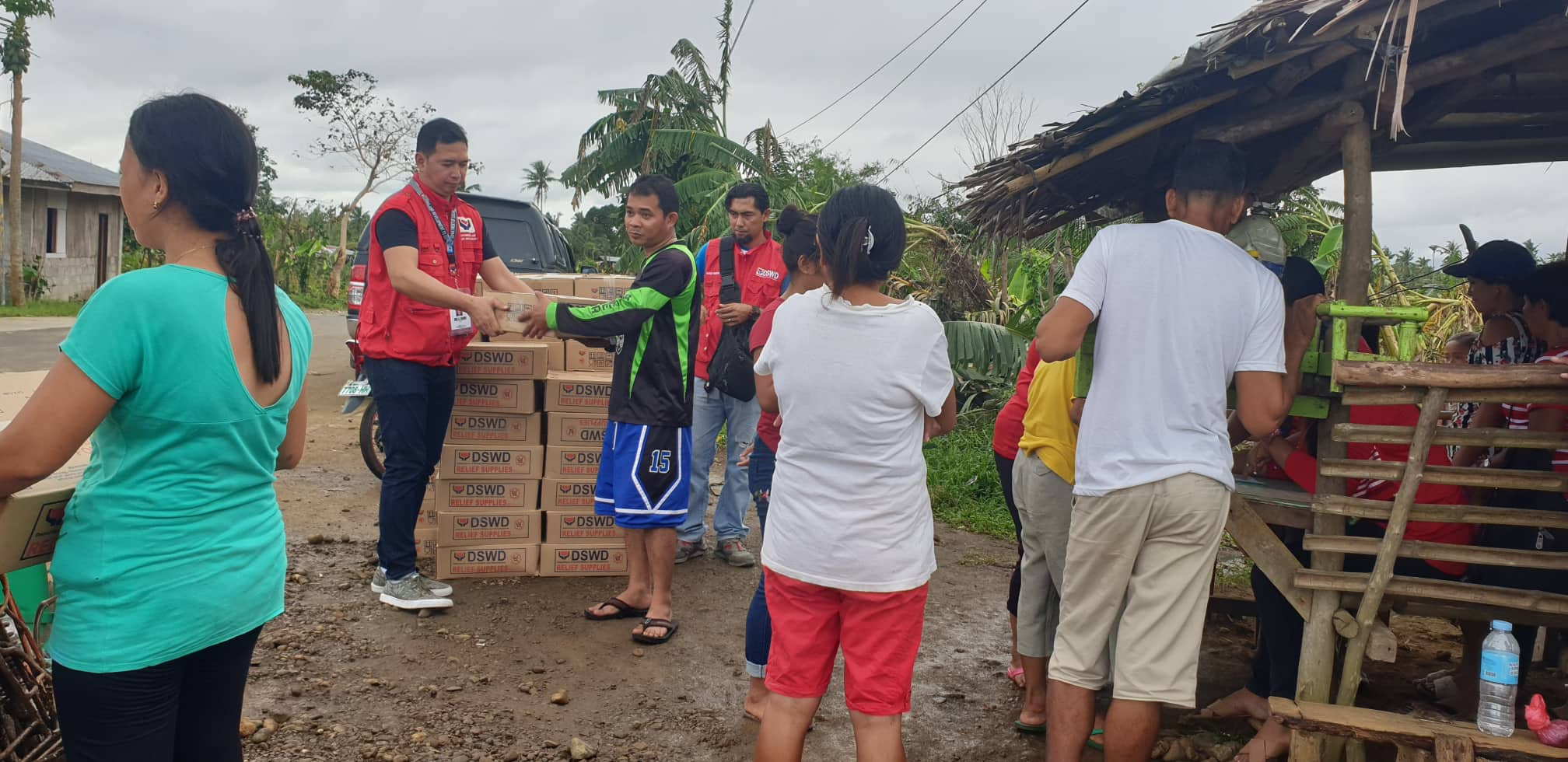 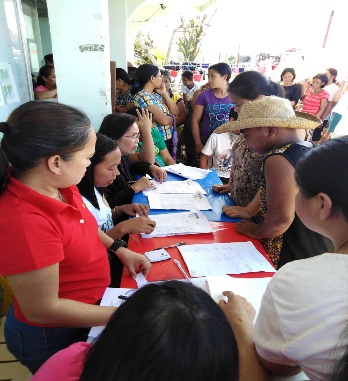 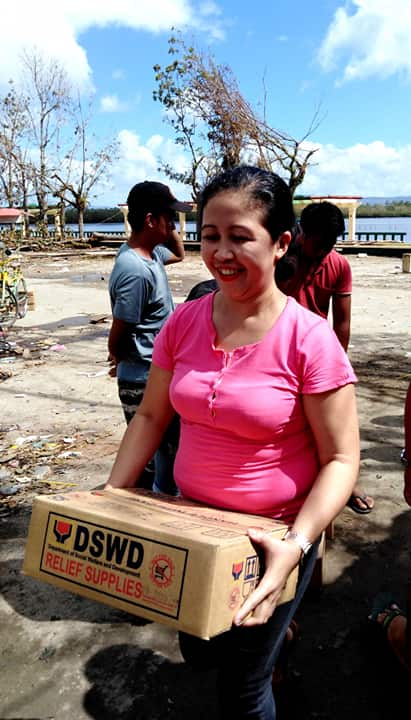 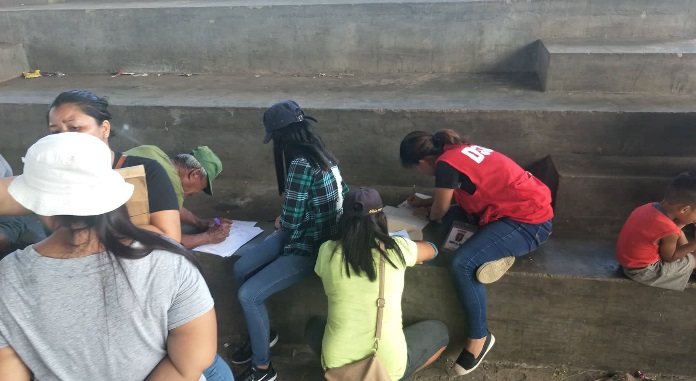 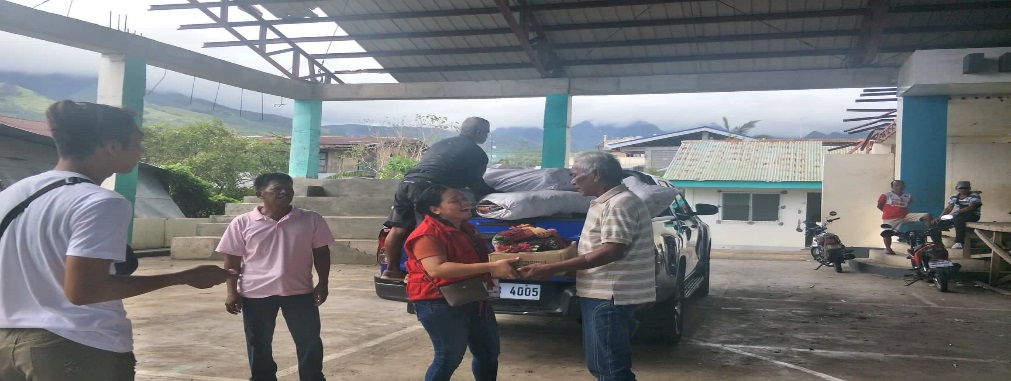 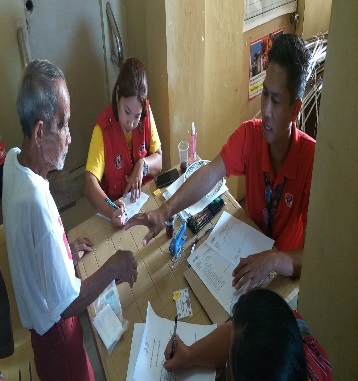 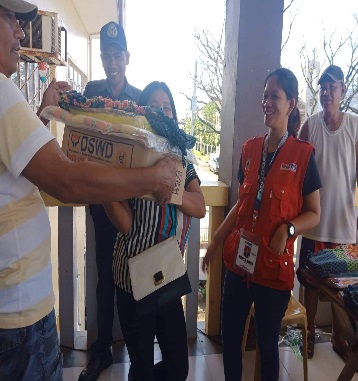 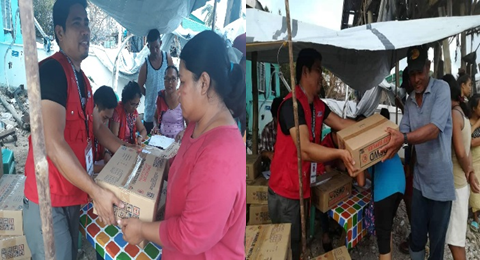 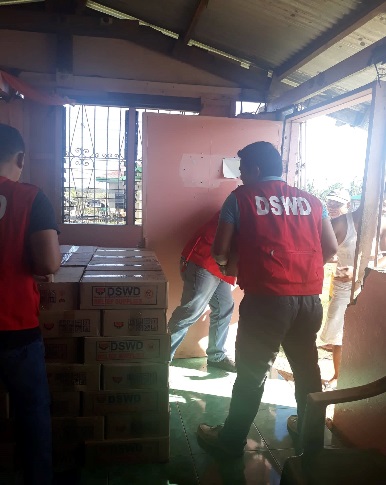 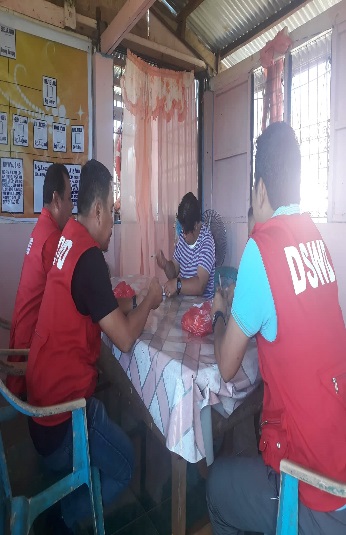 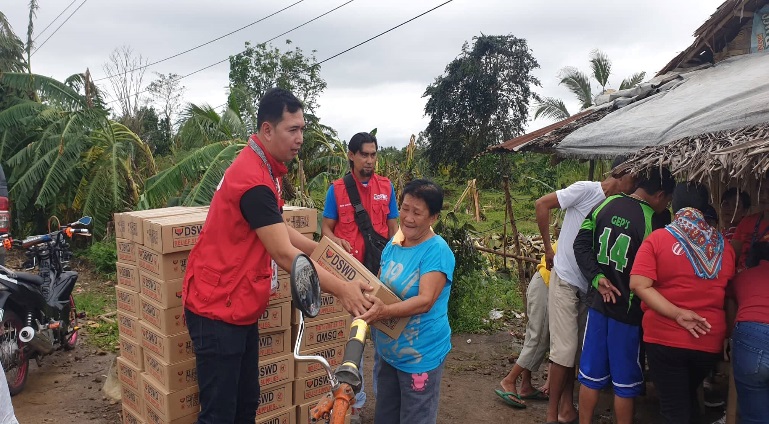 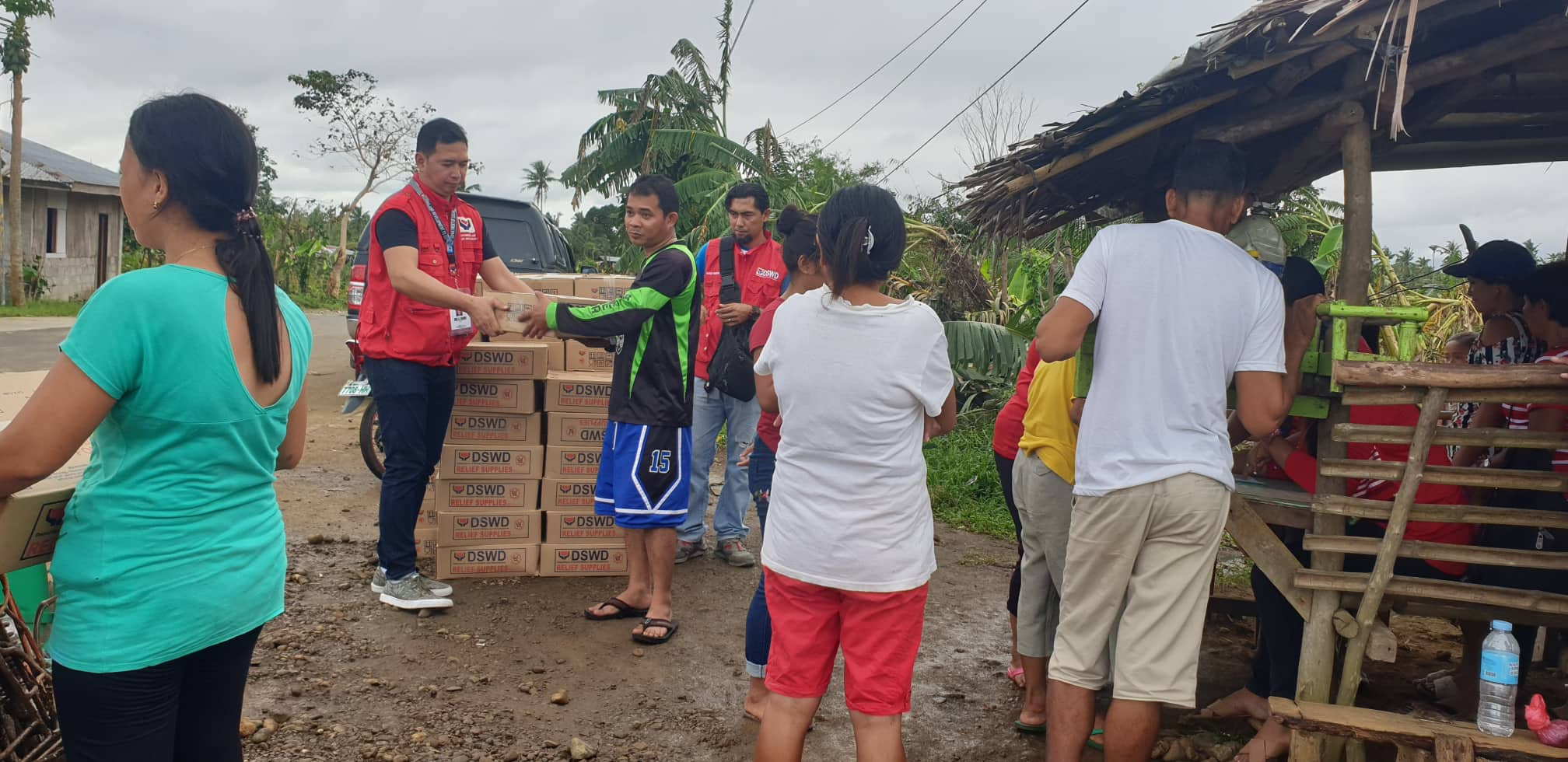 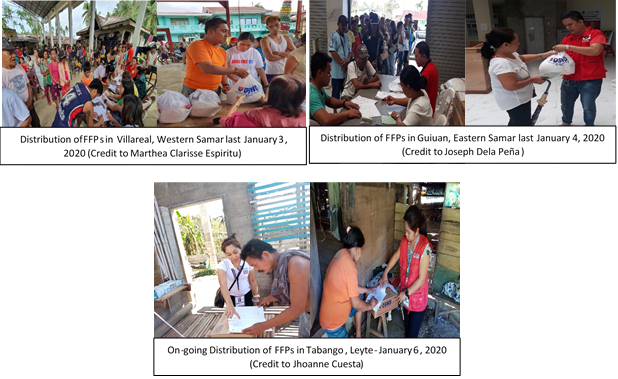 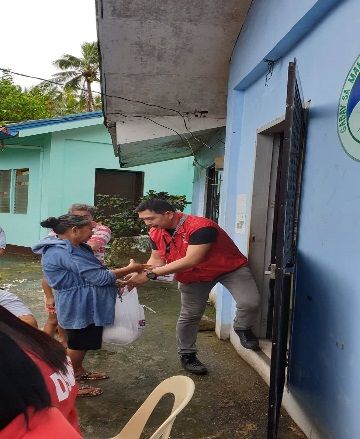 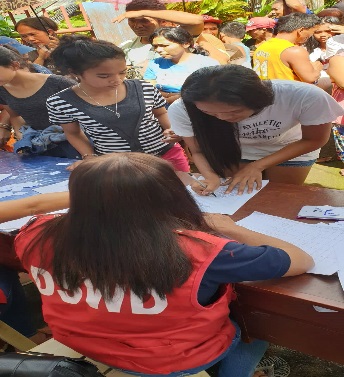 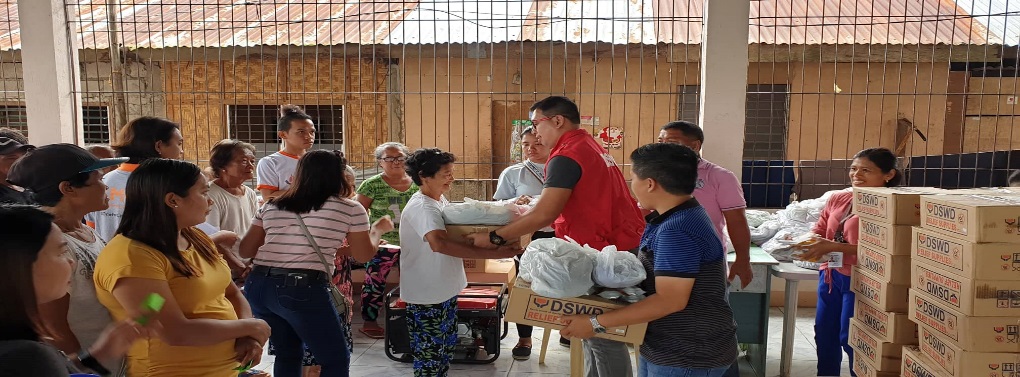 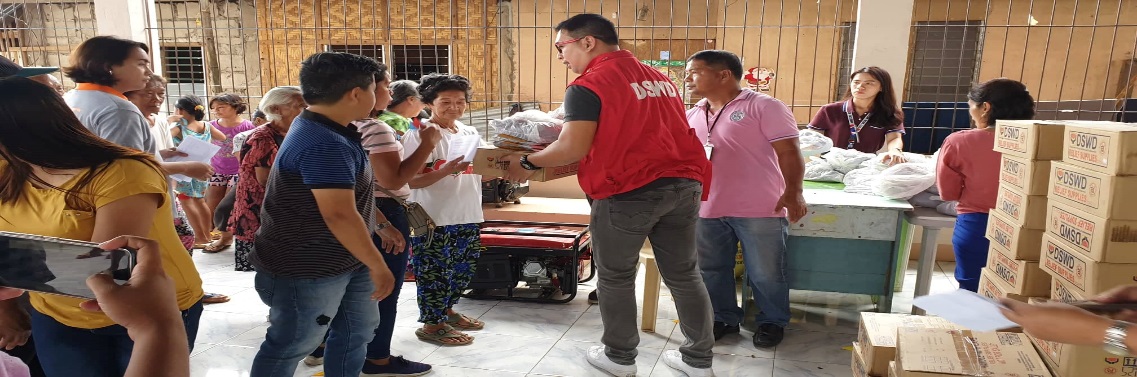 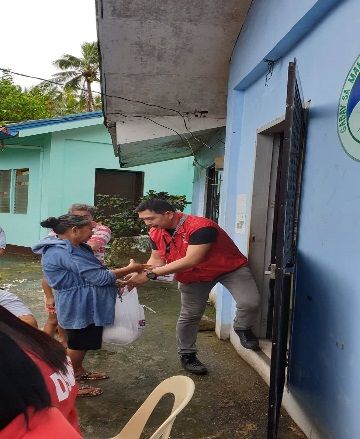 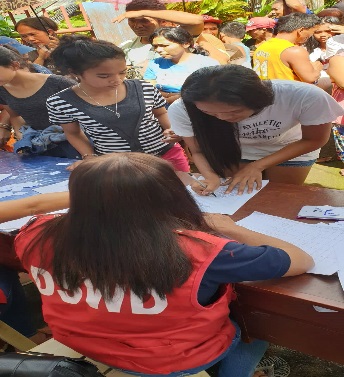 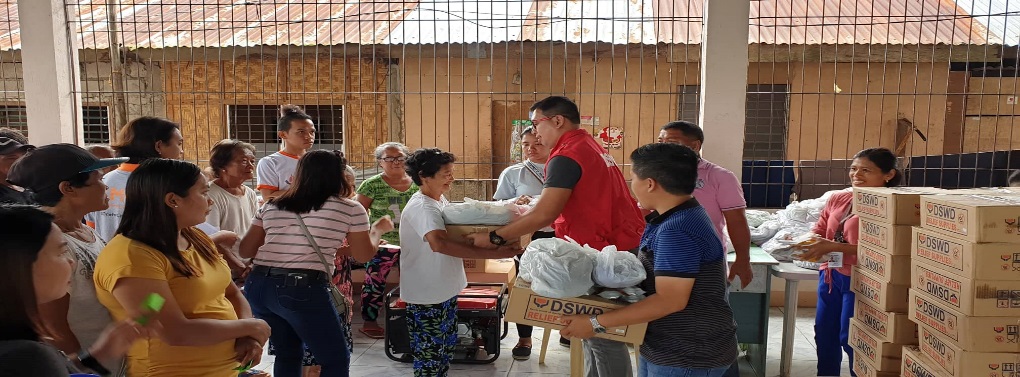 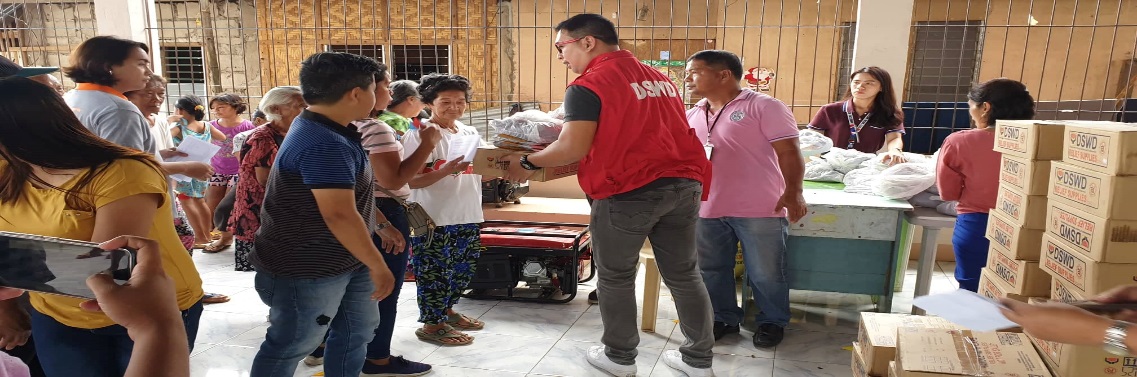 REGION / PROVINCE / MUNICIPALITY REGION / PROVINCE / MUNICIPALITY  NUMBER OF AFFECTED  NUMBER OF AFFECTED  NUMBER OF AFFECTED REGION / PROVINCE / MUNICIPALITY REGION / PROVINCE / MUNICIPALITY  Barangays  Families  Persons GRAND TOTALGRAND TOTAL3,077 794,947  3,293,237 MIMAROPAMIMAROPA 132 31,636 155,317 MarinduqueMarinduque-  3  7 Gasan - 3 7 Occidental MindoroOccidental Mindoro 27 23,658 119,037 Calintaan6  2,384  11,885 Looc3 15 37 Magsaysay10  5,078  25,409 Rizal2  2,752  13,803 San Jose6  13,429  67,903 Oriental MindoroOriental Mindoro 74 4,020 19,214 Baco11 262  1,320 Bansud3 109 469 Bongabong1 144 669 Bulalacao (San Pedro)15  2,462  12,226 City of Calapan (capital)3 85 250 Gloria8 168 642 Mansalay8 454  1,826 Pinamalayan5 65 244 Puerto Galera3 68 311 Roxas8 160  1,080 Socorro5 29 117 Victoria4 14 60 RomblonRomblon 31 3,955 17,059 Alcantara - 131 655 Cajidiocan5 220 785 Calatrava - 1 5 Concepcion2 63 207 Corcuera1 36 120 Ferrol6 233 662 Looc5 283 99 Odiongan - 45 225 Romblon (capital)1 20 102 San Agustin6 92 340 San Andres - 6 30 San Jose - 856  4,280 Santa Fe -  1,825  9,125 Santa Maria (Imelda)5 144 424 REGION VIREGION VI1,009 350,780  1,488,906 AklanAklan 312 122,641 510,342 Altavas14  6,680  25,626 Balete10  7,049  24,706 Banga30  9,250  39,362 Batan20  6,557  24,410 Kalibo (capital)16  16,036  73,623 Libacao12 165 712 Madalag25  1,385  4,848 New Washington16  10,323  51,615 Buruanga15  4,038  21,251 Ibajay35  10,068  50,110 Lezo12  4,773  16,963 Makato18  7,804  30,053 Malay17  7,130  30,397 Malinao20  4,502  16,262 Nabas20  10,144  40,090 Numancia17  11,814  38,924 Tangalan15  4,923  21,390 AntiqueAntique 81 18,398 81,642 Caluya18  5,383  25,849 Libertad19  4,163  19,690 Pandan34  8,147  32,345 Sebaste10 705  3,758 CapizCapiz 383 139,872 622,951 Cuartero21  1,393  6,965 Dao20  1,715  8,011 Dumalag19  8,098  39,393 Dumarao33  11,975  46,157 Ivisan15  7,415  37,075 Ma-ayon32  9,139  38,416 Mambusao25  4,245  20,163 Panay42  13,253  65,035 Panitan26  4,965  19,989 Pilar24  13,103  56,799 Pontevedra26  8,951  32,224 President Roxas22  8,569  42,835 Roxas City (capital)47  33,556  168,580 Sapi-an10  4,734  7,904 Sigma21  8,761  33,405 IloiloIloilo 233 69,869 273,971 Ajuy34  15,906  57,978 Balasan23  9,654  35,616 Banate5 85 351 Batad24  5,649  22,539 Carles33  18,477  77,671 Concepcion14 381  1,476 Estancia19  7,865  39,325 City of Passi3 98 392 San Dionisio29  3,818  10,932 San Enrique2 88 440 San Rafael6 17 81 Sara41  7,831  27,170 REGION VIIREGION VII 78 26,153 130,765 CebuCebu 78 26,153 130,765 City of Bogo9 32 160 Daanbantayan20  14,781  73,905 Madridejos14  1,869  9,345 Medellin19  6,653  33,265 San Remigio3 6 30 Santa Fe10  2,809  14,045 Tabogon3 3 15 REGION VIIIREGION VIII1,837 386,041  1,516,898 BiliranBiliran 145 32,091 118,852 Almeria13  4,474  17,852 Kawayan20  2,333  10,257 Naval (capital)52  7,335  20,213 Biliran11  3,571  4,853 Cabucgayan13  5,141  21,708 Caibiran17  5,388  26,500 Culaba17  3,249  15,069 Maripipi2 600  2,400 Eastern SamarEastern Samar 333 60,716 230,861 City of Borongan (capital)38  2,285  9,140 Can-Avid28 47 191 San Julian16  4,134  16,536 Sulat9 305  1,127 Balangiga13  4,148  16,276 Balangkayan15  2,986  11,370 General MacArthur30  4,038  10,414 Giporlos18  4,140  13,652 Guiuan50  13,800  55,200 Hernani13  2,670  10,680 Lawaan2  2,921  11,684 Llorente33  6,137  22,504 Mercedes2  2,389  9,556 Quinapondan25  4,644  18,576 Salcedo41  6,072  23,955 LeyteLeyte 906 194,615 772,162 Alangalang54  5,019  11,680 Babatngon25  7,023  21,069 Palo33  19,289  79,563 San Miguel21  5,573  22,291 Santa Fe16  4,572  18,288 Tacloban City (capital)117  25,176  119,918 Tanauan54  8,407  13,098 Tolosa15  5,524  27,620 Barugo37  8,632  34,932 Capoocan21  6,705  21,599 Carigara49  12,080  54,083 Dagami65  3,293  15,194 Dulag45  13,722  51,591 Jaro42  3,680  14,720 La Paz10  4,980  20,775 MacArthur31 632  3,000 Mayorga16 71 311 Pastrana29  3,872  16,375 Tabontabon16  3,410  12,484 Tunga8  2,446  9,784 Calubian53  7,799  29,059 Leyte30  6,142  30,457 San Isidro19  9,245  36,980 Tabango11  8,496  36,542 Villaba35  12,990  51,960 Albuera1 731  3,642 Isabel2 25 106 Kananga1 963  3,852 Matag-ob21 142 457 Ormoc City15  2,740  6,575 Palompon3 589  2,356 Abuyog1 38 170 Bato1 164 506 City of Baybay3 228 556 Hilongos5 11 44 Javier (Bugho)1 206 525 Western SamarWestern Samar 453 98,619 395,023 Almagro23 725  2,559 Pagsanghan1 1 4 Santa Margarita2 34 127 Santo Nino4 465  1,378 Tagapul-an13 250  1,307 Tarangnan1 218 872 Basey51  17,894  64,493 Calbiga41  6,626  22,201 City of Catbalogan (capital)56  30,736  122,572 Daram58  8,319  39,609 Jiabong34  4,126  16,009 Marabut9  2,065  8,260 Motiong1 34 136 Paranas (Wright)18 424  1,900 Pinabacdao24  4,925  18,904 San Sebastian14  2,309  9,766 Santa Rita38  11,384  49,213 Talalora2  2,306  9,224 Villareal38  2,944  15,153 Zumarraga25  2,834  11,336 CARAGACARAGA 21  337 1,351 Dinagat IslandDinagat Island 19  307 1,228 Basilisa (Rizal)7 101 404 Libjo (Albor)3 31 124 San Jose (capital)7 166 664 Tubajon2 9 36 Surigao del NorteSurigao del Norte 2  30  123 Pilar2 30 123 REGION / PROVINCE / MUNICIPALITY REGION / PROVINCE / MUNICIPALITY  NUMBER OF EVACUATION CENTERS (ECs)  NUMBER OF EVACUATION CENTERS (ECs)  NUMBER OF DISPLACED  NUMBER OF DISPLACED  NUMBER OF DISPLACED  NUMBER OF DISPLACED REGION / PROVINCE / MUNICIPALITY REGION / PROVINCE / MUNICIPALITY  NUMBER OF EVACUATION CENTERS (ECs)  NUMBER OF EVACUATION CENTERS (ECs)  INSIDE ECs  INSIDE ECs  INSIDE ECs  INSIDE ECs REGION / PROVINCE / MUNICIPALITY REGION / PROVINCE / MUNICIPALITY  NUMBER OF EVACUATION CENTERS (ECs)  NUMBER OF EVACUATION CENTERS (ECs)  Families  Families  Persons PersonsREGION / PROVINCE / MUNICIPALITY REGION / PROVINCE / MUNICIPALITY  CUM  NOW  CUM  NOW  CUM  NOW GRAND TOTALGRAND TOTAL 1,622  25 51,023  251 213,004 1,226 MIMAROPAMIMAROPA225 - 6,409 - 29,370 - Occidental MindoroOccidental Mindoro41 - 1,696 - 7,870 - Calintaan11  -  207  -  791  - Looc3  -  15  -  37  - Magsaysay15  -  823  - 4,030  - Rizal5  -  114  -  450  - San Jose7  -  537  - 2,562  - Oriental MindoroOriental Mindoro131 - 3,950 - 18,810 - Baco12  -  262  - 1,320  - Bansud6  -  109  -  469  - Bongabong1  -  144  -  669  - Bulalacao (San Pedro)61  - 2,401  - 11,933  - City of Calapan (capital)3  -  85  -  250  - Gloria8  -  168  -  642  - Mansalay8  -  454  - 1,826  - Pinamalayan7  -  61  -  224  - Puerto Galera5  -  68  -  311  - Roxas11  -  155  -  989  - Socorro5  -  29  -  117  - Victoria4  -  14  -  60  - RomblonRomblon53 -  763 - 2,690 - Cajidiocan11  -  220  -  785  - Concepcion2  -  49  -  158  - Corcuera4  -  36  -  120  - Ferrol6  -  205  -  662  - Looc5  -  26  -  99  - Romblon (capital)1  -  20  -  102  - San Agustin12  -  91  -  340  - Santa Maria (Imelda)12  -  116  -  424  - REGION VIREGION VI702  25 15,437  251 66,127 1,226 AklanAklan235  20 4,047  219 17,211 1,117 Altavas16  -  93  -  403  - Banga6 1  12  3  58  12 Batan8  -  243  - 1,199  - Kalibo (capital)16  -  93  -  451  - Libacao12  -  66  -  317  - Madalag17  -  216  -  882  - New Washington20  -  423  - 2,115  - Ibajay19 19  216  216 1,105 1,105 Lezo16  -  69  -  263  - Malay7  -  177  -  603  - Malinao34  -  167  -  560  - Nabas28  -  845  - 3,396  - Numancia17  - 1,275  - 5,232  - Tangalan19  -  152  -  627  - AntiqueAntique29 -  311 - 1,320 - Libertad20  -  196  -  676  - Sebaste9  -  115  -  644  - CapizCapiz296  4 8,732  31 38,964  106 Cuartero2  -  18  -  65  - Dao11 1  66  7  254  32 Dumalag7  -  54  -  185  - Dumarao51  - 4,172  - 17,861  - Ivisan21  -  458  - 2,103  - Ma-ayon9  -  333  - 1,389  - Mambusao38  -  366  - 1,417  - Panay34  - 1,081  - 5,123  - Panitan5  -  112  -  577  - Pilar43  -  625  - 3,125  - Pontevedra11  -  272  - 1,015  - Roxas City (capital)47 3  968  24 4,884  74 Sapi-an11  -  154  -  770  - Sigma6  -  53  -  196  - IloiloIloilo142  1 2,347  1 8,632  3 Ajuy8  -  57  -  229  - Balasan70  - 1,046  - 4,001  - Batad22 1  382  1 1,314  3 Concepcion1  -  9  -  29  - Estancia3  -  79  -  307  - City of Passi3  -  98  -  392  - San Dionisio21  -  639  - 2,179  - San Enrique2  -  20  -  100  - San Rafael6  -  17  -  81  - REGION VIIIREGION VIII672 - 28,840 - 116,156 - BiliranBiliran8 - 2,818 - 9,190 - Almeria1  -  88  -  157  - Kawayan1  -  832  - 3,096  - Naval (capital)1  -  116  -  569  - Biliran1  -  168  -  562  - Cabucgayan1  -  435  -  962  - Caibiran1  -  555  - 1,661  - Culaba1  -  120  -  505  - Maripipi1  -  504  - 1,678  - Eastern SamarEastern Samar74 - 1,097 - 4,397 - Can-Avid6  -  47  -  191  - San Julian9  -  219  -  950  - Balangkayan13  -  290  - 1,065  - Giporlos1  -  228  -  912  - Guiuan26  -  133  -  581  - Salcedo19  -  180  -  698  - LeyteLeyte311 - 12,951 - 50,034 - Babatngon22  -  100  -  400  - Palo37  - 2,001  - 7,350  - San Miguel21  -  528  -  829  - Tacloban City (capital)13  -  934  - 4,145  - Tolosa15  -  817  - 3,268  - Barugo7  -  102  -  376  - Capoocan1  -  1  -  4  - Carigara5  -  152  -  680  - Dagami1  -  493  - 1,972  - Dulag27  -  889  - 3,540  - Jaro7  - 1,277  - 3,882  - La Paz10  -  202  -  730  - MacArthur7  -  642  - 2,568  - Pastrana9  -  174  -  662  - Tabontabon16  -  337  - 1,350  - Tunga8  -  393  - 1,572  - Calubian21  -  147  -  744  - Leyte30  -  998  - 4,233  - San Isidro6  -  394  - 2,020  - Tabango19  -  422  - 1,608  - Isabel2  -  25  -  106  - Kananga4  -  963  - 3,852  - Ormoc City21  -  684  - 3,039  - Palompon2  -  276  - 1,104  - Western SamarWestern Samar279 - 11,974 - 52,535 - Santa Margarita4  -  34  -  127  - Santo Nino10  -  25  -  75  - Tagapul-an14  -  144  -  519  - Basey83  - 3,671  - 16,383  - Calbiga30  - 1,782  - 7,128  - Daram58  - 2,911  - 14,556  - Jiabong34  - 1,070  - 4,546  - Paranas (Wright)8  -  424  - 1,900  - Pinabacdao14  -  668  - 2,634  - San Sebastian14  -  700  - 2,604  - Santa Rita2  -  63  -  161  - Zumarraga8  -  482  - 1,902  - CARAGACARAGA23 -  337 - 1,351 - Dinagat IslandDinagat Island21 -  307 - 1,228 - Basilisa (Rizal)10  -  101  -  404  - Libjo (Albor)3  -  31  -  124  - San Jose (capital)6  -  166  -  664  - Tubajon2  -  9  -  36  - Surigao del NorteSurigao del Norte2 -  30 -  123 - Pilar2  -  30  -  123  - REGION / PROVINCE / MUNICIPALITY REGION / PROVINCE / MUNICIPALITY  NUMBER OF DISPLACED  NUMBER OF DISPLACED  NUMBER OF DISPLACED  NUMBER OF DISPLACED REGION / PROVINCE / MUNICIPALITY REGION / PROVINCE / MUNICIPALITY  OUTSIDE ECs  OUTSIDE ECs  OUTSIDE ECs  OUTSIDE ECs REGION / PROVINCE / MUNICIPALITY REGION / PROVINCE / MUNICIPALITY  Families  Families  Persons  Persons REGION / PROVINCE / MUNICIPALITY REGION / PROVINCE / MUNICIPALITY  CUM  NOW  CUM  NOW GRAND TOTALGRAND TOTAL71,319  6,566 295,096 31,699 MIMAROPAMIMAROPA579  -  2,498  - MarinduqueMarinduque3  - 7  - Gasan3 - 7 - Occidental MindoroOccidental Mindoro492  -  2,038  - Calintaan322 -  1,331 - Magsaysay86 - 364 - Rizal84 - 343 - Oriental MindoroOriental Mindoro70  - 404  - Bulalacao (San Pedro)61 - 293 - Pinamalayan4 - 20 - Roxas5 - 91 - RomblonRomblon14  - 49  - Concepcion14 - 49 - REGION VIREGION VI43,913  1,370 180,776  5,719 AklanAklan 7,026 828 30,614  3,657 Altavas624 624  2,637  2,637 Batan395 -  1,702 - Kalibo (capital) 1,072 -  5,355 - Libacao99 - 395 - New Washington767 -  3,835 - Ibajay385 204  1,975  1,020 Lezo455 -  1,729 - Malay980 -  3,749 - Malinao347 -  1,208 - Nabas 1,383 -  6,082 - Tangalan519 -  1,947 - AntiqueAntique 1,113 434  4,877  1,599 Libertad434 434  1,599  1,599 Sebaste679 -  3,278 - CapizCapiz25,307 23 106,298 112 Cuartero46 - 213 - Dao506 -  1,987 - Dumalag159 - 603 - Dumarao87 - 328 - Ivisan113 - 565 - Ma-ayon158 - 635 - Mambusao14 - 75 - Panay 1,006 -  5,115 - Panitan 4,853 - 19,412 - Pilar584 -  2,920 - Pontevedra 8,951 - 32,112 - Roxas City (capital) 6,823 21 34,115 105 Sapi-an 1,482 -  6,135 - Sigma525 2  2,083 7 IloiloIloilo10,467 85 38,987 351 Balasan765 -  3,265 - Banate85 85 351 351 Batad 1,235 -  6,119 - San Dionisio483 -  1,742 - San Enrique68 - 340 - Sara 7,831 - 27,170 - REGION VIIREGION VII 5,196  5,196 25,980 25,980 CebuCebu 5,196  5,196 25,980 25,980 City of Bogo6 6 30 30 Daanbantayan 4,803  4,803 24,015 24,015 Madridejos96 96 480 480 Medellin111 111 555 555 San Remigio3 3 15 15 Santa Fe176 176 880 880 Tabogon1 1 5 5 REGION VIIIREGION VIII21,631  - 85,842  - BiliranBiliran85  - 402  - Culaba85 - 402 - Eastern SamarEastern Samar 3,513  - 13,441  - City of Borongan (capital)347 -  1,388 - Balangiga 1,728 -  6,912 - Balangkayan 1,438 -  5,141 - LeyteLeyte 9,106  - 34,403  - Alangalang 3,464 - 11,680 - Santa Fe98 - 392 - Tacloban City (capital) 1,251 -  5,161 - Villaba 4,057 - 16,228 - Albuera131 - 524 - Ormoc City105 - 418 - Western SamarWestern Samar 8,927  - 37,596  - Santo Nino15 - 60 - Daram 3,623 - 17,208 - Jiabong 3,353 - 11,776 - San Sebastian 1,619 -  7,162 - Santa Rita317 -  1,390 - REGION / PROVINCE / MUNICIPALITY REGION / PROVINCE / MUNICIPALITY NO. OF DAMAGED HOUSES NO. OF DAMAGED HOUSES NO. OF DAMAGED HOUSES REGION / PROVINCE / MUNICIPALITY REGION / PROVINCE / MUNICIPALITY  Total  Totally  Partially GRAND TOTALGRAND TOTAL516,885 57,241 459,644 MIMAROPAMIMAROPA 3,216 810  2,406 Oriental MindoroOriental Mindoro38 5 33 Puerto Galera13 - 13 Roxas25 5 20 RomblonRomblon 3,178 805  2,373 Alcantara131 24 107 Calatrava1 - 1 Ferrol28 3 25 Looc257 22 235 Odiongan45 - 45 San Agustin1 - 1 San Andres6 3 3 San Jose856 565 291 Santa Fe 1,825 180  1,645 Santa Maria (Imelda)28 8 20 REGION VIREGION VI236,304 32,801 203,503 AklanAklan115,423  9,884 105,539 Altavas 5,729 472  5,257 Balete 7,049 130  6,919 Banga 9,807 813  8,994 Batan 5,983 297  5,686 Kalibo (capital)16,036  1,167 14,869 Libacao146 9 137 Madalag953 42 911 New Washington10,552  1,419  9,133 Buruanga 4,648 487  4,161 Ibajay10,263 944  9,319 Lezo 3,722 285  3,437 Makato 6,334 361  5,973 Malay 7,130 793  6,337 Malinao 4,601 166  4,435 Nabas 8,783 986  7,797 Numancia 8,761  1,170  7,591 Tangalan 4,926 343  4,583 AntiqueAntique16,179  5,115 11,064 Caluya 5,453  4,014  1,439 Libertad 3,736 454  3,282 Pandan 6,189 539  5,650 Sebaste801 108 693 CapizCapiz75,416 12,688 62,728 Cuartero370 23 347 Dao209 9 200 Dumalag29 - 29 Dumarao8 - 8 Ivisan 6,823 346  6,477 Ma-ayon 3,063 177  2,886 Mambusao 2,966 98  2,868 Panay 4,115 651  3,464 Panitan453 34 419 Pilar11,952  1,669 10,283 Pontevedra 1,282 656 626 President Roxas 2,183 318  1,865 Roxas City (capital)33,556  7,791 25,765 Sapi-an 4,734 860  3,874 Sigma 3,673 56  3,617 IloiloIloilo29,286  5,114 24,172 Ajuy32 27 5 Balasan 8,943  3,164  5,779 Batad 4,203 370  3,833 Carles 5,562  1,362  4,200 San Dionisio 2,698 136  2,562 San Rafael17 1 16 Sara 7,831 54  7,777 REGION VIIREGION VII26,153  5,196 20,957 CebuCebu26,153  5,196 20,957 City of Bogo32 6 26 Daanbantayan14,781  4,803  9,978 Madridejos 1,869 96  1,773 Medellin 6,653 111  6,542 San Remigio6 3 3 Santa Fe 2,809 176  2,633 Tabogon3 1 2 REGION VIIIREGION VIII251,212 18,434 232,778 BiliranBiliran24,639  2,418 22,221 Almeria 2,153 238  1,915 Kawayan 2,333 390  1,943 Naval (capital) 7,355 674  6,681 Biliran 3,571 227  3,344 Cabucgayan 3,168 207  2,961 Caibiran 4,228 509  3,719 Culaba 1,231 148  1,083 Maripipi600 25 575 Eastern SamarEastern Samar47,173  5,025 42,148 City of Borongan (capital) 2,285 27  2,258 San Julian84 3 81 Balangiga 3,352 118  3,234 Balangkayan 2,655 190  2,465 General MacArthur 3,447 288  3,159 Giporlos 3,640 415  3,225 Guiuan12,046  1,981 10,065 Hernani 2,183 149  2,034 Lawaan 2,921 101  2,820 Llorente 5,189 429  4,760 Mercedes 1,767 517  1,250 Quinapondan 3,903 492  3,411 Salcedo 3,701 315  3,386 LeyteLeyte131,732  7,060 124,672 Alangalang 5,019 569  4,450 Babatngon 6,911 419  6,492 Palo 6,572 197  6,375 San Miguel 2,795 80  2,715 Santa Fe 3,120 675  2,445 Tacloban City (capital)24,247 990 23,257 Tanauan 8,407 568  7,839 Tolosa 5,458 152  5,306 Barugo 2,648 76  2,572 Capoocan 6,018 420  5,598 Carigara 5,943 177  5,766 Dagami 2,250 10  2,240 Dulag 1,119 18  1,101 Jaro 4,375 67  4,308 La Paz3 - 3 MacArthur1 1 - Mayorga1 1 - Pastrana 3,873 140  3,733 Tabontabon 2,616 35  2,581 Tunga 1,506 50  1,456 Calubian 7,572 317  7,255 Leyte 6,118 315  5,803 San Isidro 5,860 454  5,406 Tabango 8,496 467  8,029 Villaba 6,692 626  6,066 Albuera600 23 577 Isabel5 1 4 Matag-ob142 26 116 Ormoc City 2,740 151  2,589 Palompon589 32 557 City of Baybay25 3 22 Hilongos11 - 11 Western SamarWestern Samar47,668  3,931 43,737 Almagro297 8 289 Pagsanghan1 1 - Santo Nino305 37 268 Tagapul-an15 1 14 Tarangnan218 29 189 Basey12,956 860 12,096 Calbiga 1,530 33  1,497 City of Catbalogan (capital)723 15 708 Daram 6,080  1,124  4,956 Jiabong5 - 5 Marabut 2,065 98  1,967 Motiong34 - 34 Paranas (Wright)146 - 146 Pinabacdao 3,871 227  3,644 San Sebastian525 12 513 Santa Rita 9,746  1,019  8,727 Talalora 2,014 132  1,882 Villareal 4,303 242  4,061 Zumarraga 2,834 93  2,741 REGION / PROVINCE / MUNICIPALITY REGION / PROVINCE / MUNICIPALITY  COST OF ASSISTANCE  COST OF ASSISTANCE  COST OF ASSISTANCE  COST OF ASSISTANCE  COST OF ASSISTANCE REGION / PROVINCE / MUNICIPALITY REGION / PROVINCE / MUNICIPALITY  DSWD  LGUs  NGOs  OTHERS  GRAND TOTAL GRAND TOTALGRAND TOTAL67,261,344.72 18,328,745.06  765,500.00 11,612,048.54 97,967,638.32 MIMAROPAMIMAROPA2,570,100.00 4,911,250.00 - 11,612,048.54 19,093,398.54 MarinduqueMarinduque 3,450.00 - - -  3,450.00 Gasan3,450.00  -  -  - 3,450.00 Occidental MindoroOccidental Mindoro1,216,650.00 4,557,750.00 - 6,945,418.42 12,719,818.42 Calintaan285,000.00 420,000.00  -  1,207,484.16  1,912,484.16 Magsaysay735,000.00  3,427,000.00  -  2,814,297.12  6,976,297.12 Rizal67,500.00 245,000.00  -  2,678,637.14  2,991,137.14 San Jose129,150.00 465,750.00  - 245,000.00 839,900.00 Oriental MindoroOriental Mindoro1,350,000.00  353,500.00 - 4,666,630.12 6,370,130.12 Baco - 17,500.00  -  4,666,630.12  4,684,130.12 Bulalacao (San Pedro) 1,350,000.00 336,000.00  -  -  1,686,000.00 REGION VIREGION VI37,048,200.00 4,419,202.00  765,500.00 - 42,232,902.00 AklanAklan11,873,160.00  8,300.00 - - 11,881,460.00 Altavas360,000.00  -  -  - 360,000.00 Balete810,000.00  -  -  - 810,000.00 Banga929,880.00  -  -  - 929,880.00 Batan900,000.00 8,300.00  -  - 908,300.00 Kalibo (capital)720,000.00  -  -  - 720,000.00 Madalag354,600.00  -  -  - 354,600.00 New Washington720,000.00  -  -  - 720,000.00 Buruanga419,760.00  -  -  - 419,760.00 Ibajay 1,903,680.00  -  -  -  1,903,680.00 Lezo432,000.00  -  -  - 432,000.00 Makato733,680.00  -  -  - 733,680.00 Malay888,840.00  -  -  - 888,840.00 Malinao360,000.00  -  -  - 360,000.00 Nabas600,480.00  -  -  - 600,480.00 Numancia768,240.00  -  -  - 768,240.00 Tangalan972,000.00  -  -  - 972,000.00 AntiqueAntique4,662,000.00  660,300.00  765,500.00 - 6,087,800.00 Caluya 1,080,000.00  -  -  -  1,080,000.00 Libertad 1,134,000.00 660,300.00 765,500.00  -  2,559,800.00 Pandan 2,160,000.00  -  -  -  2,160,000.00 Sebaste288,000.00  -  -  - 288,000.00 CapizCapiz10,858,840.00 3,525,902.00 - - 14,384,742.00 Cuartero72,000.00  -  -  - 72,000.00 Dao108,000.00 40,000.00  -  - 148,000.00 Dumalag -  1,206,602.00  -  -  1,206,602.00 Dumarao180,000.00 36,000.00  -  - 216,000.00 Ivisan396,000.00  -  -  - 396,000.00 Ma-ayon972,000.00  -  -  - 972,000.00 Mambusao668,000.00 138,600.00  -  - 806,600.00 Panay 1,548,000.00  -  -  -  1,548,000.00 Panitan572,760.00 298,700.00  -  - 871,460.00 Pilar 1,440,000.00  -  -  -  1,440,000.00 Pontevedra 1,882,920.00  -  -  -  1,882,920.00 President Roxas 1,102,520.00  -  -  -  1,102,520.00 Roxas City (capital) 1,188,000.00  -  -  -  1,188,000.00 Sapi-an273,600.00 76,000.00  -  - 349,600.00 Sigma455,040.00  1,730,000.00  -  -  2,185,040.00 IloiloIloilo9,654,200.00  224,700.00 - - 9,878,900.00 Ajuy360,000.00  -  -  - 360,000.00 Balasan 2,907,920.00  -  -  -  2,907,920.00 Batad970,000.00  -  -  - 970,000.00 Carles 2,220,000.00  -  -  -  2,220,000.00 Concepcion180,000.00  -  -  - 180,000.00 Estancia 1,800,000.00  -  -  -  1,800,000.00 City of Passi20,000.00  -  -  - 20,000.00 San Dionisio698,040.00  -  -  - 698,040.00 Sara498,240.00 224,700.00  -  - 722,940.00 REGION VIIREGION VII8,682,480.00 - - - 8,682,480.00 CebuCebu8,682,480.00 - - - 8,682,480.00 City of Bogo988,200.00  -  -  - 988,200.00 Daanbantayan 3,851,640.00  -  -  -  3,851,640.00 Medellin900,000.00  -  -  - 900,000.00 Santa Fe 2,942,640.00  -  -  -  2,942,640.00 REGION VIIIREGION VIII18,960,564.72 8,998,293.06 - - 27,958,857.78 BiliranBiliran1,879,144.12 2,024,663.64 - - 3,903,807.76 Almeria70,660.48  -  -  - 70,660.48 Kawayan535,192.80 334,031.36  -  - 869,224.16 Naval (capital)45,367.24 46,571.68  -  - 91,938.92 Biliran99,040.64  -  -  - 99,040.64 Cabucgayan179,618.44 88,325.60  -  - 267,944.04 Caibiran750,578.92  1,555,735.00  -  -  2,306,313.92 Culaba174,791.20  -  -  - 174,791.20 Maripipi23,894.40  -  -  - 23,894.40 Eastern SamarEastern Samar4,617,020.00 1,389,489.48 - - 6,006,509.48 Balangiga602,220.00  -  -  - 602,220.00 Balangkayan - 693,757.44  -  - 693,757.44 Giporlos401,480.00 91,537.44  -  - 493,017.44 Guiuan802,960.00  -  -  - 802,960.00 Lawaan602,220.00  -  -  - 602,220.00 Mercedes802,960.00  -  -  - 802,960.00 Quinapondan602,220.00 160,559.20  -  - 762,779.20 Salcedo802,960.00 443,635.40  -  -  1,246,595.40 LeyteLeyte9,654,040.60 3,611,267.22 - - 13,265,307.82 Alangalang553,030.00  -  -  - 553,030.00 Babatngon188,695.60  1,295,192.80  -  -  1,483,888.40 Palo401,480.00  -  -  - 401,480.00 San Miguel401,480.00  -  -  - 401,480.00 Santa Fe602,220.00  -  -  - 602,220.00 Tacloban City (capital)802,960.00 364,142.36  -  -  1,167,102.36 Tolosa954,510.00 180,000.00  -  -  1,134,510.00 Barugo401,480.00  -  -  - 401,480.00 Capoocan954,510.00  -  -  - 954,510.00 Carigara954,510.00  -  -  - 954,510.00 Dagami802,960.00 197,929.64  -  -  1,000,889.64 La Paz - 19,672.52  -  - 19,672.52 MacArthur - 257,750.16  -  - 257,750.16 Pastrana401,480.00  -  -  - 401,480.00 Calubian553,030.00  -  -  - 553,030.00 San Isidro802,960.00  -  -  - 802,960.00 Tabango401,480.00 527,856.00  -  - 929,336.00 Villaba477,255.00  -  -  - 477,255.00 Albuera - 34,750.00  -  - 34,750.00 Ormoc City - 713,831.44  -  - 713,831.44 City of Baybay - 20,142.30  -  - 20,142.30 Western SamarWestern Samar2,810,360.00 1,972,872.72 - - 4,783,232.72 Basey802,960.00  1,473,833.08  -  -  2,276,793.08 Calbiga401,480.00 218,003.64  -  - 619,483.64 Daram802,960.00  -  -  - 802,960.00 Pinabacdao401,480.00  -  -  - 401,480.00 San Sebastian - 281,036.00  -  - 281,036.00 Villareal401,480.00  -  -  - 401,480.00 DATESITUATIONS / ACTIONS UNDERTAKEN21 January 2020The Disaster Response Management Bureau (DRMB) is closely coordinating with the concerned Field Offices for significant disaster response updates.DATESITUATIONS / ACTIONS UNDERTAKEN30 December 2019DSWD-FO MIMAROPA through SWADT has already provided augmentation support through relief distribution to the Municipality of Bulalacao in Oriental Mindoro, and Municipalities of Calintaan, Magsaysay and San Jose in Occidental Mindoro.DSWD-FO MIMAROPA conducted thorough validation on the affected families and individuals.DSWD-FO MIMAROPA through SWADT Offices monitored the existing evacuation centers to know other needs and services that might be needed by the affected families.DSWD-FO MIMAROPA coordinated with affected LGUs and other concerned agencies on the condition and situation of displaced families/individuals.With ongoing replenishment of goods to ensure availability of goods to support the immediate needs of the affected families/individuals.DSWD-FO MIMAROPA-Disaster Response Management Division deployed staff to attend Disaster Response Cluster Meeting at Office of Civil Defense, Batangas City.A total of 662 families or 2,868 persons have pre-emptively evacuated in 29 Evacuation Centers in MIMAROPA; 21 families or 84 individuals pre-emptively evacuated and moved to their relatives and/or friends in Marinduque and Romblon.DATESITUATIONS / ACTIONS UNDERTAKEN29 December 2019DSWD-FO V submitted their terminal report.A total of 2,368 families or 8,511 persons have pre-emptively evacuated in 62 Evacuation Centers in Region V; 42 families or 176 individuals pre-emptively evacuated and moved to their relatives and/or friends in Albay and Masbate. The needs of the 74 families or 307 persons who are still inside the Evacuation Centers shall be continuously monitored and managed by LGUs.DSWD-FO V augmented 4,000 family food packs amounting to ₱1,508,560.00 to the province of Sorsogon.DSWD-FO V through the Disaster Response Management Division (DRMD) facilitated the provision of assistance to the affected individuals.DSWD-FO V coordinated with PAT/MAT for generation of data of the affected families/persons.DSWD-FO V through DRMD continuous to monitor weather updates and information.DSWD-FO V Resource Operation Section ensured the availability of family food packs and non-food items as need arises.PAT and MAT members in the 6 provinces are in close coordination with the P/MDRRMOs for status reports and updates.DATESITUATIONS / ACTIONS UNDERTAKEN21 January 2020Delivery of relief goods to Estancia, Carles and Balasan,Iloilo.Ongoing repacking of relief goods at the regional warehouse at Mambog, Oton, Roxas City, Capiz, San Jose, Antique and ABL Sports Complex Cultural Center Kalibo, Aklan.DATESITUATIONS / ACTIONS UNDERTAKEN21 January 2020Continuous repacking of goods at the Regional Warehouse with the help of volunteers from the various sectors. Total food packs on stock is – 24,663. Volunteers are continuously being mobilized to help in the repacking in order to respond to requests from Ursula-hit towns in the Cebu province.Continuous coordination with affected LGUs together with the Cebu Provincial government for the status/updates of their on-going validation and damage assessment report.08 January 2020Other LGU requests includes: Madridejos (11,500) and additional (4,310) from Medellin which will be picked up at the warehouse tomorrow. On-going dispatching/hauling of goods by the Provincial government in coordination with the Philippine Coast Guard for the relief goods which will be delivered to Sta. Fe. Total request is 8,174 FFPs. At the moment, only 2,000 FFPs or P720,000.00 worth of assistance was released.A total of 10,104 families or 50,168 persons have pre-emptively evacuated in 32 Evacuation Centers in Region VII.A total of 17,470 houses were damaged in Cebu; of which, 5,342 were totally damaged and 12,128 were partially damaged. On-going assessment and validation are still being conducted.DSWD-FO VII has provided a total of ₱3,829,422.50 worth of assistance to the affected families or individuals; of which, ₱105,222.50 were given to the strandees sheltered at the Cebu City Sports Complex, ₱1,836,000.00 to Daanbantayan, ₱988,200.00 to Bogo City, and ₱900,000.00 to Medellin.State of Calamity is declared in Daanbantayan, Medellin, Madridejos, Sta.Fe and Bantayan, Cebu.DATESITUATIONS / ACTIONS UNDERTAKENJanuary 2020Thirty-six (36) local government units were provided FFPs which distribution to affected families is being handled and managed by the DRMD staff, and P/C/MAT of the disaster-stricken municipality.Disaster Response Information Management Section (DRIMS) is currently in charge of curating disaster reports, analyzing and consolidating the data submitted by the LGUs and DRMD-PDOs.Regional Resource Operation Section (RROS) has ongoing releasing of FFPs to different local government units. While, arrival of FFPs from various regional offices of the department is being monitored to ensure allocations would be prepared in accordance with the available commodities.11 January 2020SWAD Teams and DRMD PDOs closely coordinated with P/C/MSWDOs and P/C/MDRRMOs to gather data on affected families.Quick Response Teams provided support in Disaster Operations and instructed to be ready for possible augmentation of workforce on the ground for the relief operations.Disaster Response Management Division (DRMD) personnel rendered duty at DSWD OpCen and RDRRMC OpCen.A total of 2,748 families or 11,242 persons have pre-emptively evacuated in 115 Evacuation Centers in Region VIIIDATESITUATIONS / ACTIONS UNDERTAKEN29 December 2019DSWD-FO Caraga submitted their terminal report.